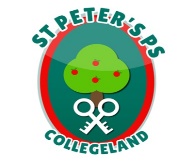 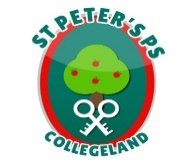      Parental Questionnaire February 2021Dear Parents,I am writing to you following the results of the recent Parent’s Survey on Home Learning by our School before Mid-term break. Results showed that over 90% of parents responded to the survey. I wish to take this opportunity to thank you the parents for your continued cooperation in assisting the school in delivering the best possible learning opportunities for the children. There were a range of open comments which we will work through as a staff and will help inform future learning accordingly.  As a staff we agreed a balanced approach to home learning based on our professional knowledge of the children and our efforts to deliver the curriculum at each level. This has indeed been a challenging time for us all but now we are moving to a phased return to school and face to face teaching. As a school, we are continually working to improve our teaching and learning and value the input of parents, staff, Governors and children alike.I continue to invite parents to bring any concerns to the school by making appointments via the school office as we look forward to a return to school.Please see graphed results below.Yours sincerelyJim McAlindenPrincipalQuestions and Results84 Families responded (90%), representing 124 children (86%).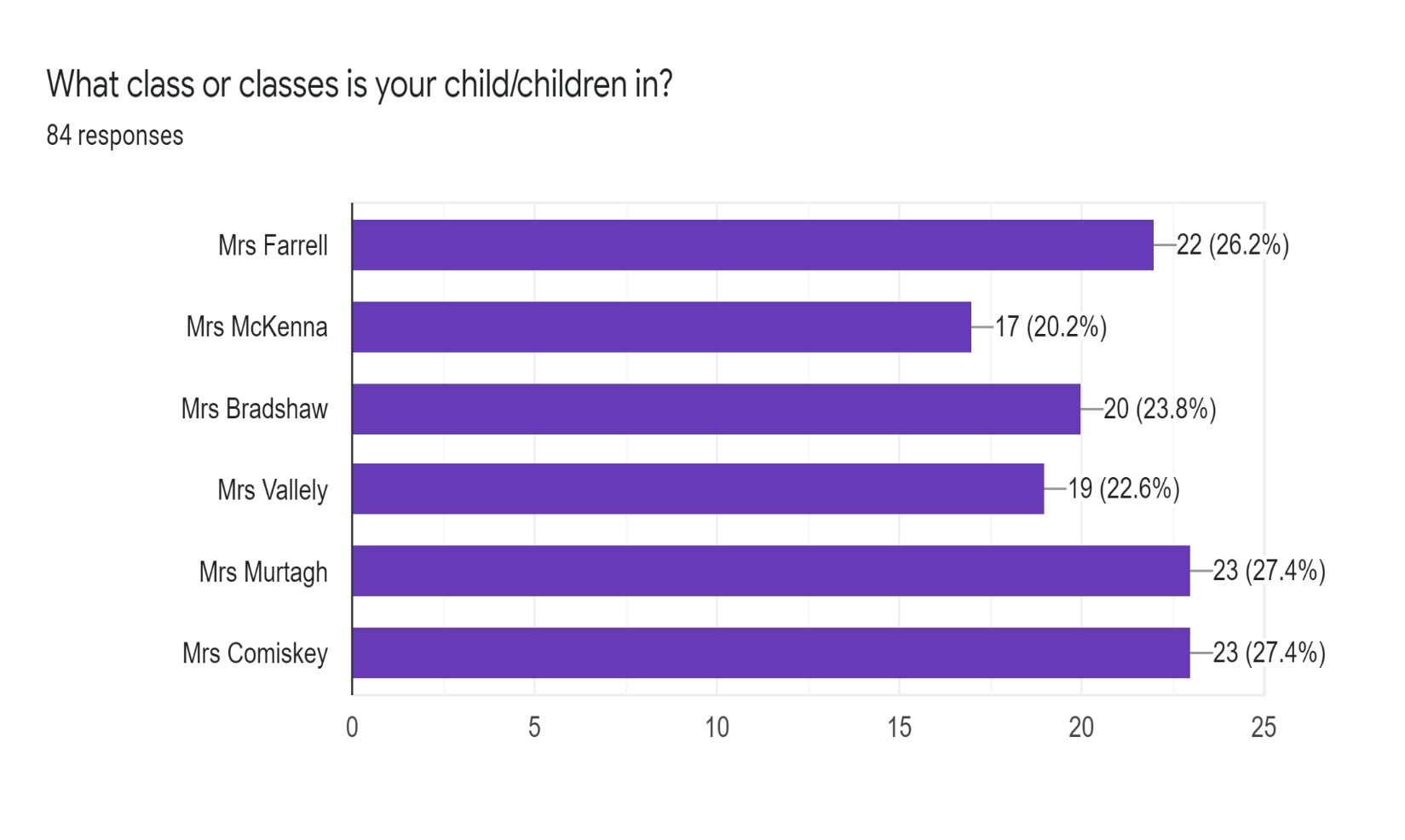 Home Learning Arrangement section 1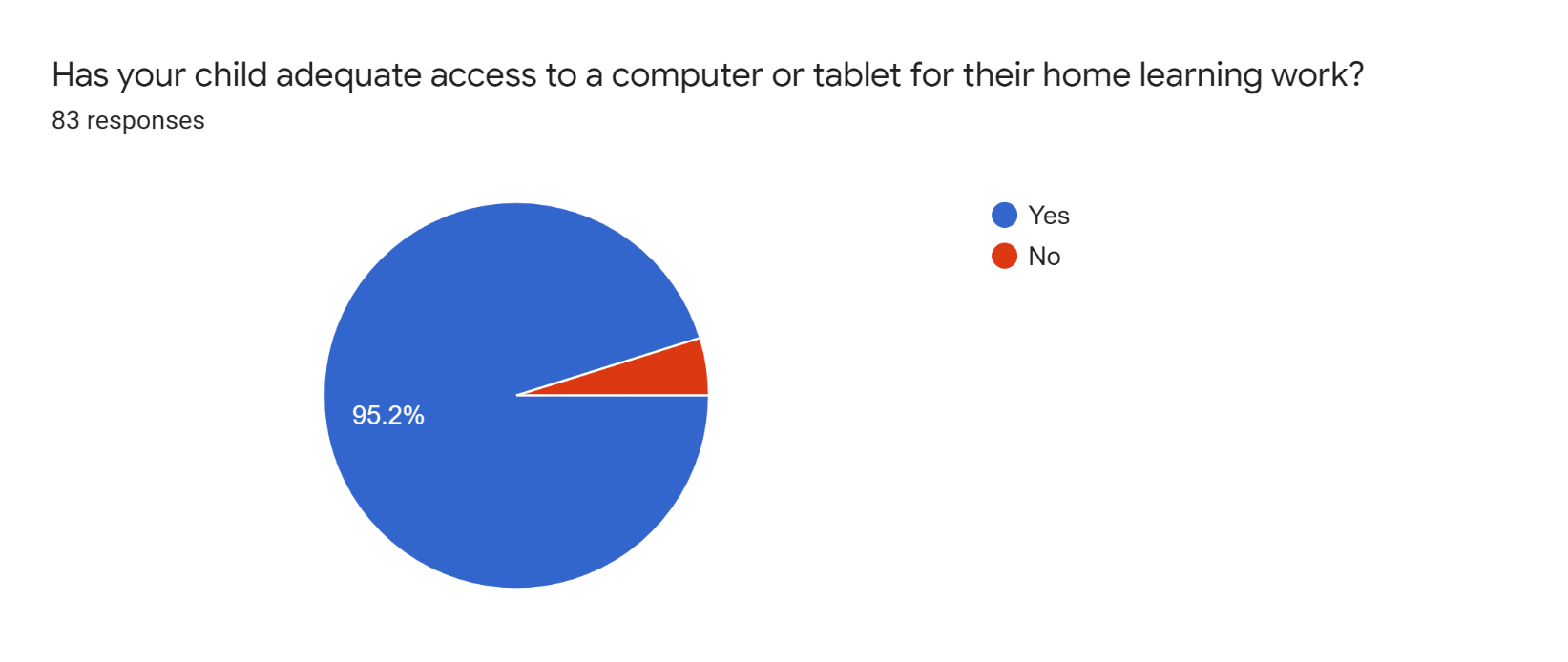 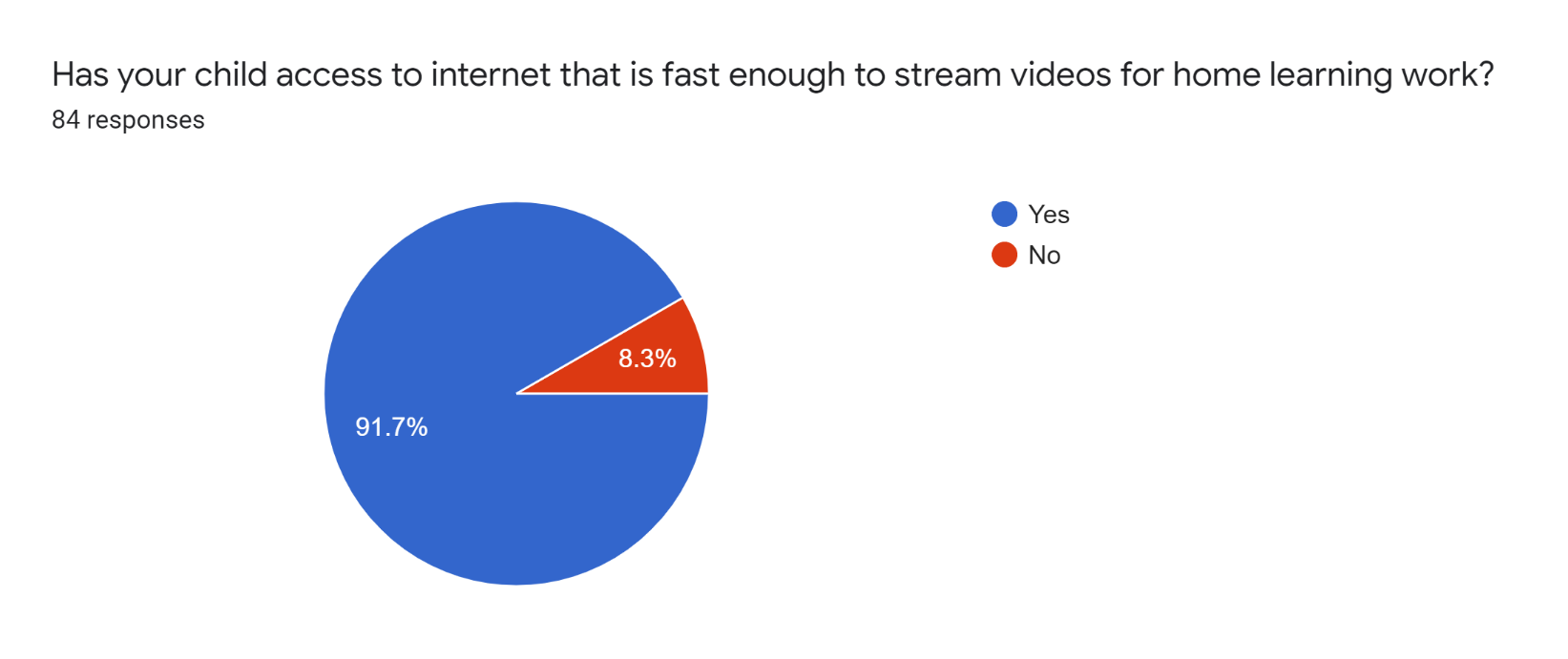 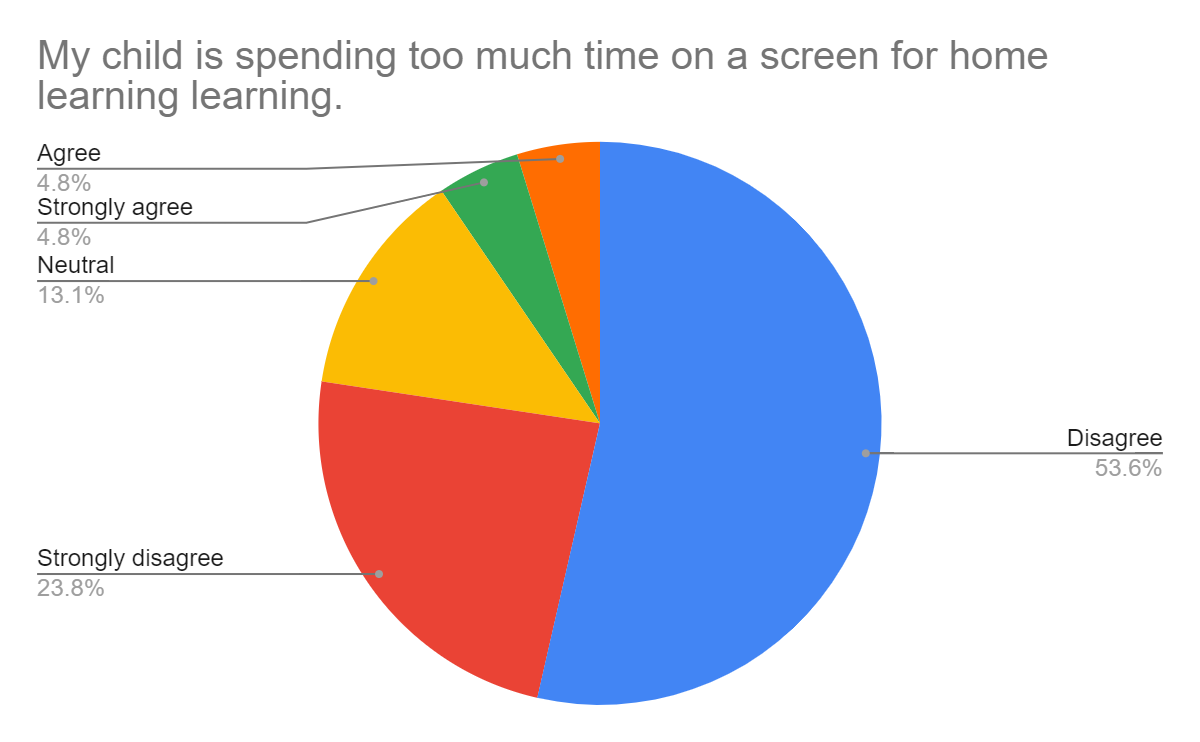 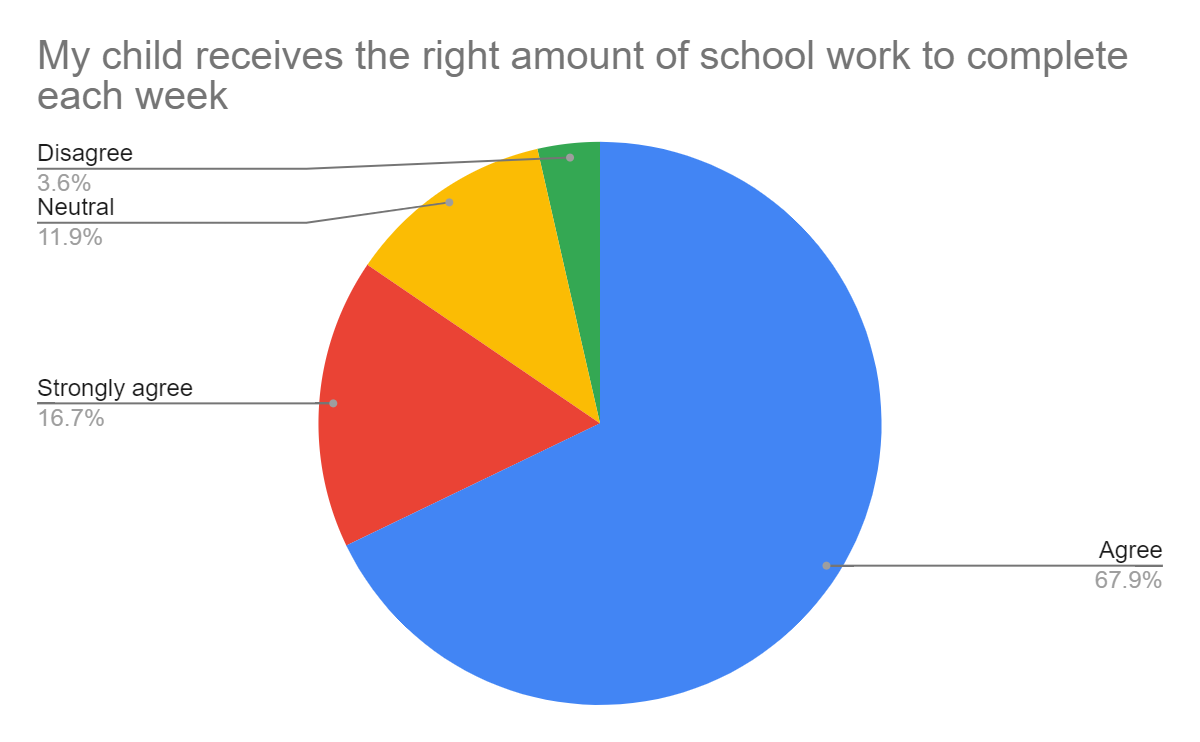 Wellbeing Section 2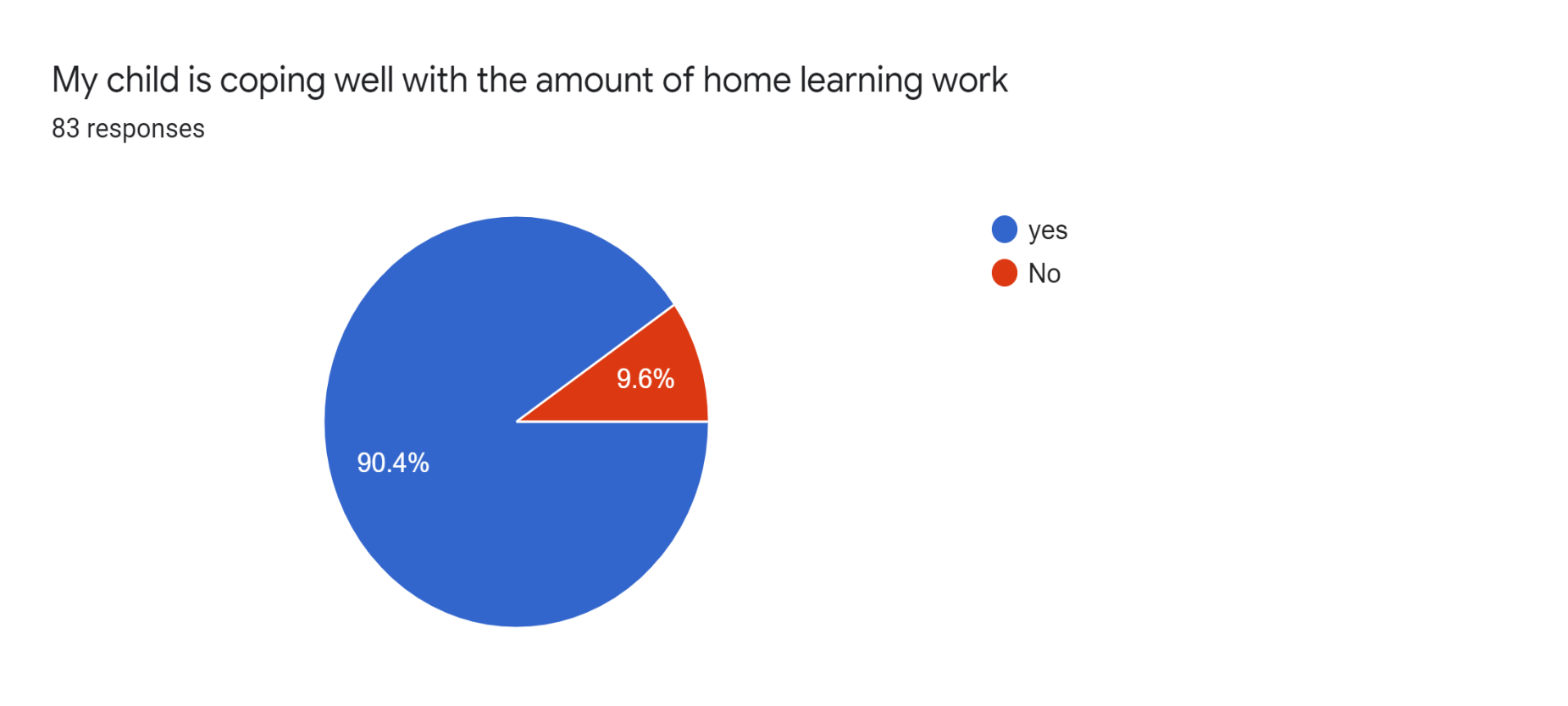 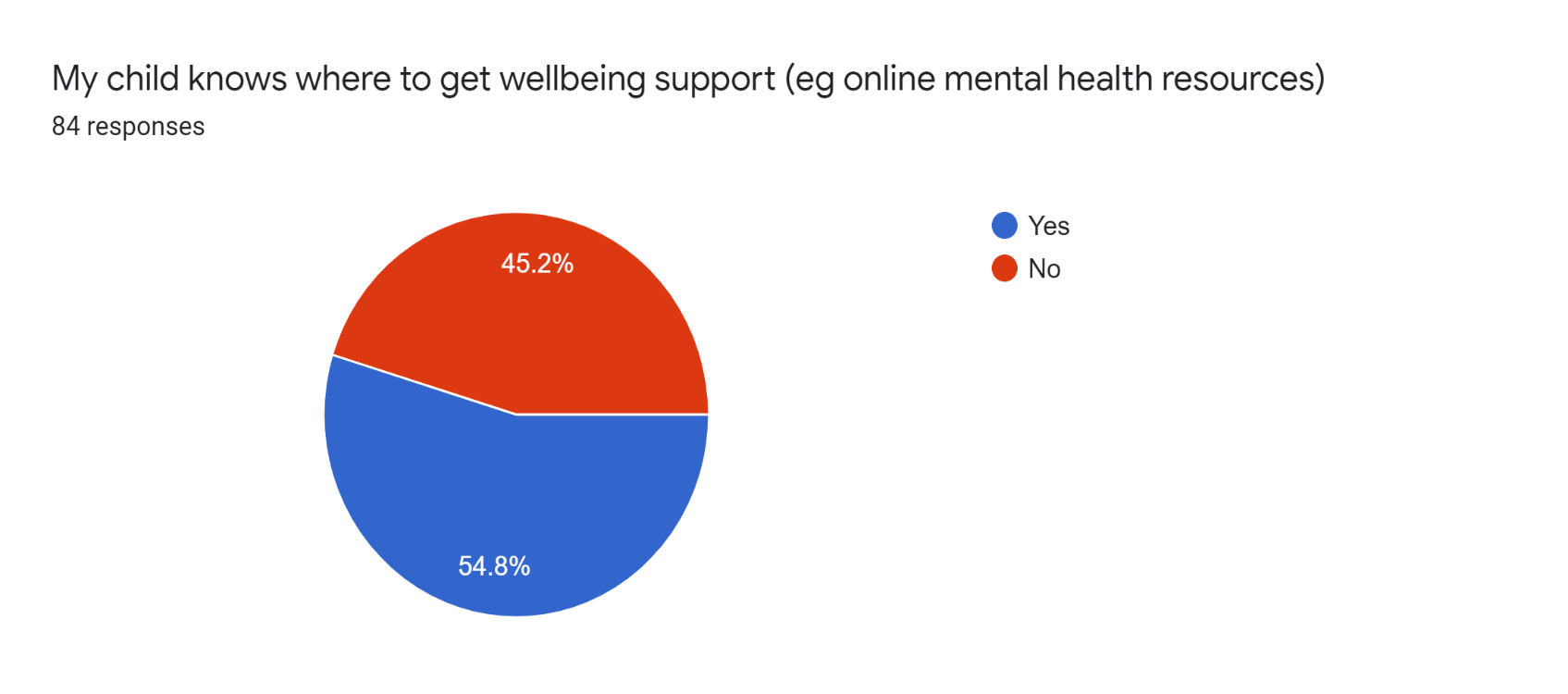 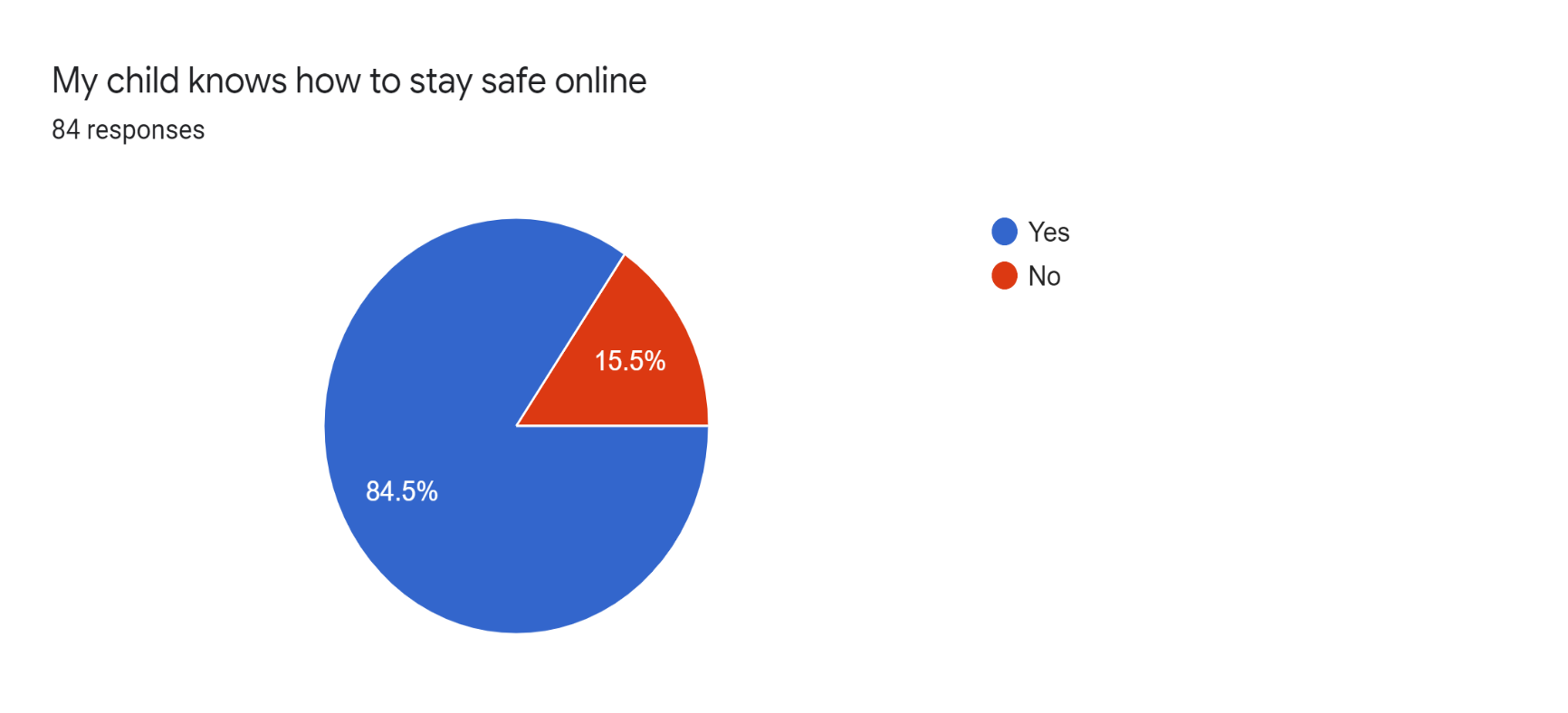 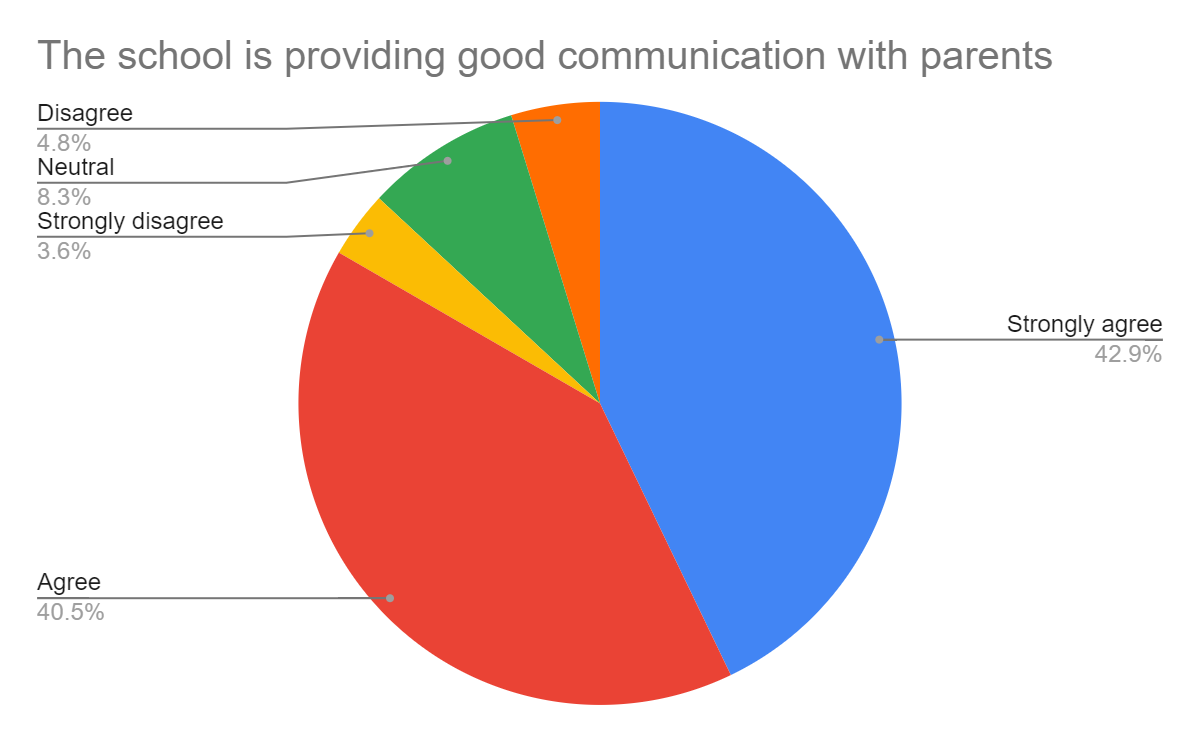 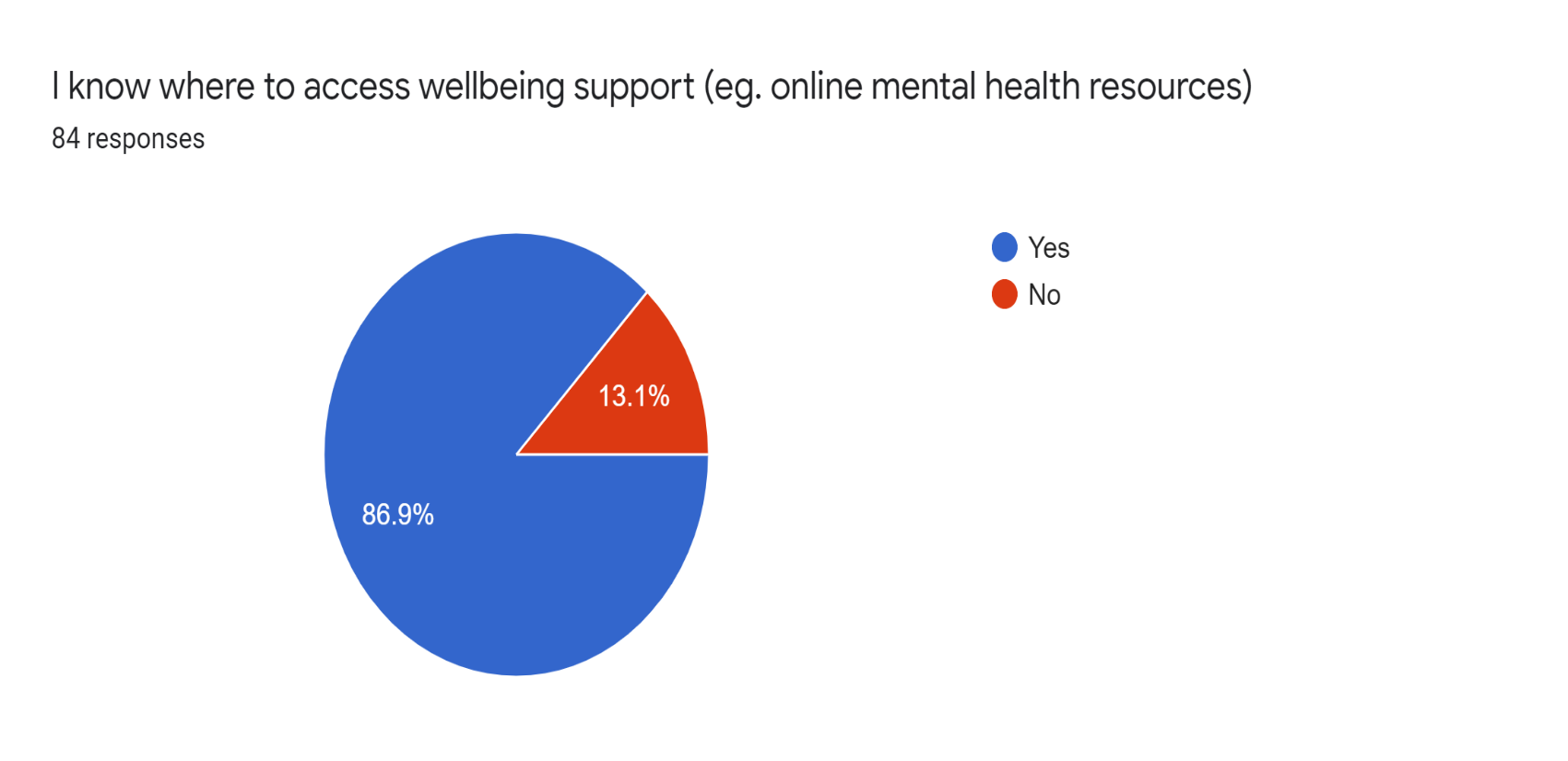 